Dzień dobry eMDeKusie!Zadania na dziś to: Obejrzyjcie dwa filmiki pt. „Z kamerą wśród pszczół”
https://www.youtube.com/watch?v=LMLSxZJTNnE 
https://www.youtube.com/watch?v=PX8JKShqt9c Spróbujcie zatańczyć razem z Wesołą Pszczółką
https://www.youtube.com/watch?v=UG-WU0ZbgK8 Starannie pokolorujcie pszczółkę (paseczki na jej brzuszku możecie wykleić czarną plasteliną)Pozdrawiam Was serdecznie, Pani Renia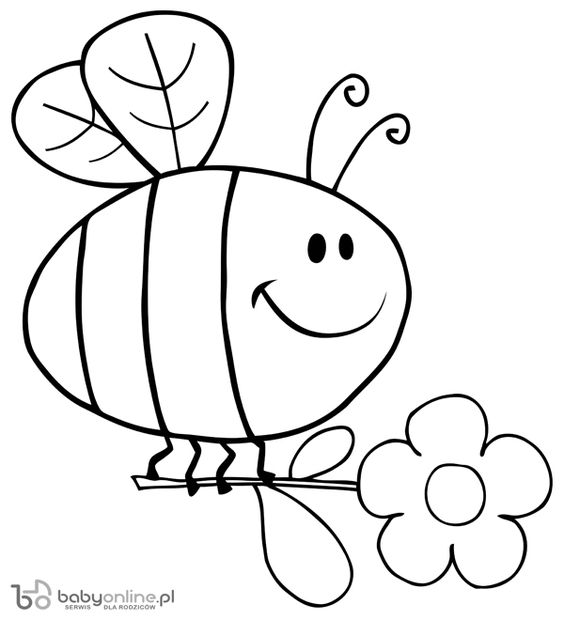 